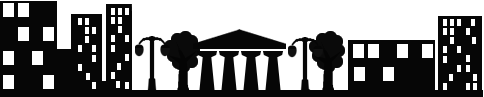 Informācija par saņēmto  pašvaldības budžeta finansējumu	2019.gadā P SIA”Sadzīves pakalpojumu kombināts” finansējums no pašvaldības budžetanesaņēma.Valdes loceklis						N.Ignatjevs